I Want to Quit! Exploring Individual, Job and Organization-related Determinants of Turnover Intention among Employees of Microfinance InstitutionsKotha SarithaAshoka Business School, Hyderabad, Indiaemail: saritha.kotha5115@gmail.comT. Sunitha  Government Arts College for Women (AU), Pudukkottai, Indiaemail: sunitha.au@gmail.comABSTRACTEmployee turnover is a crucial Human Resource (HR) challenge faced by Microfinance Institutions (MFIs), which are labour-intensive businesses providing financial services to the poor and underprivileged section of society. Despite the extreme attrition rate, there is limited empirical research on factors inducing turnover intention among microfinance employees. Hence, this study aims to explore employee turnover intention in MFIs and identify its critical determinants from the Indian perspective. A self-report questionnaire administered to employees working in five MFIs in Ranga Reddy district, Telangana, India, yielded 159 responses. The results showed that 46.5 per cent of the respondents often thought about quitting their job, indicating severe job dissatisfaction and withdrawal predisposition. The logistic regression established that a mix of individual (psychological capital), job-related (person-job fit, work pressure, emotional labour), and organisation-related factors (pay, rewards and promotion, supervisor support, organisational support) influenced respondents’ turnover intention in MFIs. Based on the results, this study made suggestions for how MFIs could improve their HR management practices and cut down on employee turnover.Keywords: Microfinance institution, Turnover intention, Psychological capital, Compassion, Person-job fit, Work pressure, Emotional labour, Supervisor support, Organisational supportINTRODUCTIONMicrofinance provides financial services to low-income individuals and groups without guarantees who lack access to traditional banking services (Jayadev & Rao, 2012). It has emerged as a sustainable tool for financial inclusion in many developing countries, serving as an effective strategy for poverty alleviation, women empowerment, and economic upliftment of impoverished/economically weakest sections of society (Chatterjee & Kumar, 2018; Visconti, 2016). Microfinance comprises a range of products such as savings accounts, loans, insurance and deposits, but the most popular are collateral-free short-term loans or microcredit (Sabitha, 2016). The modern microfinance revolution was pioneered by Dr Muhammad Yunus, a social entrepreneur, economist, and Nobel laureate, also known as the banker to the poor, who established the first microcredit institution, Grameen Bank, in 1976 in Bangladesh (Visconti, 2016). The success of the microfinance model inspired the emergence of similar institutions in over 100 developing countries and even some developed countries. In India, microfinance is primarily provided by Banks and Microfinance Institutions. The establishment of the Self-Help Group (SHG) – Bank Linkage Program in 1992 spearheaded the proliferation of microfinance in India. SHG is a self-governed and peer-controlled financial intermediary committee comprising 15-20 people, especially women, who come together and engage in income-generating activities to improve their economic condition. Banks lend money to SHGs with financial stability achieved through thrift and internal lending, where peer pressure acts as social collateral for loan repayment (Jayadev & Rao, 2012). Following the SHG-Bank model, several Non-banking Financial Companies (NBFCs), Microfinance Institutions (MFIs), and Non-governmental Organizations (NGOs) entered the microfinance sector. Microfinance Institutions (MFIs) are financial companies that cater to low-income people but are not regulated under the 1949 Banking Regulation Act and provide limited microfinance services compared to banks. For instance, MFIs do not offer transaction services, deposit insurance, credit creation and insurance, issuing cheques and demand drafts (Parvin et al., 2020). They primarily provide collateral-free small loans for shorter durations to poor people and Joint Liability Groups (JLGs), which are informal groups of 4-10 members engaged in similar economic activity and avail loans with mutual group guarantee (Chatterjee & Kumar, 2018; Jayadev & Rao, 2012). These loans are utilised for business start-ups, income generation, repayment of old debts, and meeting domestic obligations (Jayadev & Rao, 2012). Thus, MFIs play a significant role in facilitating financial inclusion, social inclusion, and economic development of the country. However, financial instability and high administrative expenditure make it challenging for MFIs to meet social goals while also maximising financial performance (Parvin et al., 2020). In contrast to the SHG-Bank model, driven by social motives and showing a slow growth rate, MFIs are the fast-growing commercial model of microfinance (Jayadev & Rao, 2012), characterised by higher interest rates, poor personnel management, and compensation practices.Human Resource Challenges in MFIsCompared to commercial banks, MFI operations are challenging and lack cost efficiency due to higher costs for capital acquisition, default costs, operational and transaction costs stemming from the lack of economies of scale (Visconti, 2016). MFIs generally have a large customer base availing small loans for shorter periods, which results in overburdening of employees (borrowers-to-staff ratio), decreasing their productivity. MFIs being labour-intensive businesses, need to invest considerable resources to serve the clients who offer low volume to their business, but recruiting more employees reduces their profitability (Jha & Singh, 2015). The sustainability of MFIs largely depends on their employees’ knowledge, interpersonal skills, and social networking ability to develop and maintain customer relationships, identify potential clients, determine their creditworthiness, extend loans, and monitor and collect payments. They play the contradictory role of ensuring the clients’ and MFI’ economic welfare. This highly demanding nature of jobs in MFIs coupled with inadequate compensation, support, growth, and training have led to high employee turnover (attrition), especially in lower management, i.e., field/loan/credit officers (Nagaraju & Reddy, 2016; Sarker, 2013). According to the Microfinance Institutions Network (2020) report, the overall attrition rate in Indian MFIs from June 2019 to June 2020 was 28 per cent, which was higher among field officers at 32 per cent and branch employees at 29 per cent compared to top management at 14 per cent. This is considerably higher than the overall attrition rate of 12 per cent in 2021 across all major industries in India, where the manufacturing and automobile sector had the lowest attrition rate of 6 per cent and the insurance sector reported the highest attrition rate of 18 per cent, followed by retail and banking/financial services both at 17 per cent (Deloitte, 2020; Omam Consultants, 2021). The main reasons for the high turnover rate in MFIs, especially among field and middle-level employees, include the morally and emotionally challenging job, balancing the client nurturing role while adhering to the rules and policies of MFI, unrealistic work expectations and inadequate salary and incentives (Alam, 2015; Sarker, 2013). High turnover over time can harm MFI’s reputation, productivity, and morale of existing employees, coupled with attrition costs involving new recruitment, training, and switch-over customer losses (Augustine, 2011; Nagaraju & Reddy, 2016). To reduce turnover, MFIs need to understand their employee turnover intention and its influential factors to arrest the outflow of efficient personnel and retain the competitive edge. This study explores the turnover intention of employees working in MFIs from an Indian perspective. Specifically, the objectives are as follows:To assess the turnover intention of employees working in MFIs, To identify the key determinants influencing the turnover intention of employees working in MFIs,To suggest appropriate recommendations to reduce employee turnover in MFIs.The rest of the paper is structured as follows: The literature review provides a condensed appraisal of the crucial factors influencing employees’ turnover intention in general and the microfinance sector. The following section presents the proposed conceptual framework and hypotheses for this study. The subsequent segments focus on the methodology adopted for fulfilling the research objectives, data analysis, and interpretation of results. The final section presents the concluding remarks and recommendations, followed by study limitations and directions for future research.LITERATURE REVIEWEmployee turnover is one of the most critical issues of any business and hence remains a popular research topic in organisational behaviour (Carmeli & Weisberg, 2006). Turnover intention refers to employees’ awareness or thoughts about leaving the job (Akgunduz & Eryilmaz, 2018; Zito et al., 2018) and is a crucial precede for actual voluntary turnover (Park & Min, 2020). Tett and Meyer (1993) defined it as a conscious and deliberate wilfulness to leave the organisation. Persistent turnover intention among employees can lead to continuous attrition, which can have a disastrous impact on the organisation and its remaining employees in terms of cost and performance (Chiat & Panatik, 2019; Jha, 2009). Based on the extant literature, the factors influencing employees’ turnover intentions can be broadly classified as individual factors, job-related factors, and organisation-related factors (Jha, 2009; Joseph et al., 2007; Kim, 2005; Park & Min, 2020). Individual factors refer to the personal characteristics of employees, which induce turnover intentions (Jha, 2009). These characteristics are inherent and generally perpetual, such as socio-demographics, personality, culture, human capital, and motivation (Belete, 2018; Jha, 2009; Joseph et al., 2007; Park & Min, 2020). Job-related factors refer to the perceived job characteristics, roles, and stressors that cause turnover (Joseph et al., 2007). These include role ambiguity, role conflict, workload, job autonomy, job complexity, job involvement, work-family conflict, person-job fit, etc. (Bright, 2008; Joseph et al., 2007; Kim, 2005; Zito et al., 2018). The organisation-related factors refer to the perceived HR management practices influencing employees’ turnover intentions. These include salary, rewards, career growth opportunities, organisational culture, interrelationships, supervisory/leadership support, organisational support, person-organisation fit, etc. (Belete, 2018; Bright, 2008; Hassan, 2014; Jha, 2009; Joseph et al., 2007; Kim, 2005; Madden et al., 2015; Zito et al., 2018). Besides these antecedents, consequential constructs such as job satisfaction, organisational commitment, job performance, job stress, and quality of work-life (Bright, 2008; Carmeli & Weisberg, 2006; Hassan, 2014; Jha, 2009; Zito et al., 2018) had a direct or mediating effect on employees’ turnover intentions. Past research has incorporated these constructs in varying connotations and combinations to test their impact on employee turnover intentions across various industries such as hospitality, healthcare, information technology, manufacturing, and public service. However, very few studies focused on employees in the microfinance sector. Augustine (2011) identified the causes of employee turnover in MFIs in Tanzania as job-employee skills mismatch, less recognition, work overload, and poor working conditions and facilities. Alam (2015) found the reasons for turnover in MFIs in Bangladesh as lower salary and financial benefits, corruption/fraudulence, violation of service rules, no overtime benefits, excessive workload, transfer to a distant district from home, family reasons, and no promotion. Bhayo et al. (2017) established the effect of interpersonal conflict and job stress on the turnover intention of middle managers working in a microfinance bank in Pakistan. A study conducted by Nyasunda and Atambo (2020) on MFIs in Kenya revealed that employees’ perceived reward management significantly reduced their turnover. The review highlighted financial benefits, including salary, rewards and promotion, job misfit, workload, and work environment, as the major causes of employee turnover in MFIs.The extensive review revealed that despite decades of research on turnover, there are limited empirical studies on the determinants of employees’ turnover intention in the microfinance sector, specifically in the Indian context. Besides, existing studies primarily focused on remuneration policies and job-related factors but did not incorporate personal characteristics and social support at the workplace. The lack of research made it clear that this study was needed to look into a wide range of individual, job, and organisation-related factors that affect the employees’ turnover intention in Indian MFIs.PROPOSED CONCEPTUAL FRAMEWORKMFIs are unique in terms of their operations and human resource challenges. According to Carmeli and Weisberg (2006), employees’ turnover intention and their determinants can differ significantly based on their profession, industry, and country. Hence, a new conceptual framework with the MFI-relevant combination of factors influencing employee turnover intention was designed based on extant literature and theories besides consultation with university professors and MF industry experts. Table 1 provides a summary of the selected determinants and their definitions.Table 1 Determinants of Turnover Intention and their DefinitionsIndividual FactorsPsychological capital and compassion are the two individual employee-specific factors hypothesised as determinants of turnover intention in this study. Psychological capital, defined as an individual’s positive psychological state of development, is an indicator of the employees’ strength, psychological capacity, and motivational predisposition represented by four positive psychological constructs, i.e., efficacy, optimism, hope, and resilience (Avey et al., 2009; Luthans et al., 2007). The Job Demands-Resources (JDR) model (Bakker & Demerouti, 2007) rationalises the theoretical basis for the psychological capital and turnover relationship. It posits that job resources such as employees’ psychological capital are essential to dealing with job demands such as work pressure, unfavourable work environment, and emotionally demanding clients typically observed in MFI jobs. Thus, employees with high psychological capital feel more resourceful, and empowered and effectively cope with job demands and stress, reducing their intention to quit (Avey et al., 2009, 2011). Past research on employees from different industries, such as healthcare, hospitality, tourism, and education, has established the negative direct (Çelik, 2018; Dhiman & Arora, 2018) as well as indirect (Kim et al., 2017; Siu et al., 2015) relationship between psychological capital and turnover intention. However, past research has not tested this in the MFI context. Therefore, hypothesis 1 was formulated as follows:H1:  Employees’ psychological capital has a significant negative effect on their turnover intention.Compassion is defined as the sympathetic consciousness of others’ suffering and the desire to alleviate it (Dutton et al., 2014; Moon et al., 2015). It is a distinct component of public service motivation (PSM), which signifies the altruistic intentions of an individual to serve the public (Bright, 2008). Past research has established the impact of employees’ PSM on turnover intentions (Bright, 2008; Naff & Crum, 1999), but has not incorporated compassion as a dimension of PSM. Very few studies have explored the role of employees’ compassion in minimising their turnover intentions (Moon et al., 2015). These studies mainly focused on public service/government organisations (Kim, 2015), which presented contrasting results. Does employees’ compassion affect their turnover intention in a highly service-oriented industry like microfinance, which focuses on providing financial services to the poor? To validate this, hypothesis 2 was framed as follows:H2: Employees’ compassion has a significant negative effect on their turnover intention.Job-related FactorsPerson-job fit, work pressure, and emotional labour perceived by employees in their job at MFIs are the job characteristics hypothesised as determinants of turnover intention in this study. Person-job fit indicates the congruence between an individual’s characteristics (skills, knowledge, goals, values) and job requirements (Caldwell & O’Reilly, 1990; Kristof-Brown et al., 2005). According to the Theory of Work Adjustment, a Person-Environment Fit theory, an individual’s behaviour is a function of his/her compatibility with the environment. A good fit with the job and working conditions results in positive behaviour, whereas a poor fit causes adverse outcomes (Berisha & Lajçi, 2020). Past research has established that employees’ perceived compatibility with the job has a significant influence on their performance, attitude, and behavioural outcomes, including turnover intentions (Avey et al., 2010; Islam et al., 2019; Kwon & Kang, 2019; Liu et al., 2010; Memon et al., 2015). Likewise, in a challenging workplace like MFI, the employees’ perceived job fit can reduce their turnover intentions (Augustine, 2011). Therefore, hypothesis 3 was formulated as follows:H3: Employees’ perception of person-job fit has a significant negative effect on their turnover intention.Work pressure is the subjective reflection of an individual’s psychological/physiological state during work. It is a significant job stressor that may vary depending on the employees’ workload (work demands vs. time), capacity, resources, and support (Roe & Zijlstra, 2000). According to the Job Demand-Control-Support model, employees facing high psychological demands with low control over time experience severe work pressure, stress, and poor physical and mental health (Karasek et al., 1998). Past research has established work pressure as an influential factor causing employee turnover in the healthcare industry (Hung et al., 2018; Li et al., 2019; Wen et al., 2018; Yang et al., 2017). Similarly, in MFIs, employees generally face extreme pressure at their job involving client acquisition, disbursing loans, meeting deadlines and quotas, top management pressure, and working overtime to achieve the well-being of clients and organisation (Nagaraju & Reddy, 2016; Visconti, 2016). High work pressure over time drives employees to quit their job. Therefore, hypothesis 4 was formulated as follows:H4: Employees’ perception of work pressure has a significant positive effect on their turnover intention.Emotional labour refers to regulating, managing, and displaying appropriate emotional expressions when interacting with clients during work (Hochschild, 1983). Employees perceive high emotional labour as a result of emotional dissonance, which is induced by the conflict between how they express and experience it (Abraham, 1998; Morris & Feldman, 1996). Increased emotional labour causes the draining of mental resources and a feeling of incompetency, thereby resulting in negative attitudinal and behavioural consequences, including turnover intention (Lee, 2019; Walsh & Bartikowski, 2013; Zito et al., 2018). Working in MFIs, especially on the field, interacting with poor clients is an emotionally laborious job that requires employees to express appropriate emotions and behaviour. For instance, they need to hide their sympathy during debt collection, be calm and patient while dealing with poor and illiterate clients, select and offer services only to profitable clients, and firmly deny services to unworthy poor people posing major liability/credit risk despite their dire needs. Thus, employees’ job goals often conflict with their moral beliefs. This extreme emotional work for a prolonged period can induce turnover intention. Therefore, hypothesis 5 was developed as follows:H5: Employees’ perception of emotional labour has a significant positive effect on their turnover intention.Organisation-related FactorsThe pay, rewards and promotion opportunities, supervisor support, and organisational support are the organisational HRM factors hypothesised as determinants of employees’ turnover intentions in this study. Recognition of employees’ work in monetary (salary, incentives, bonus) and non-monetary terms (awards, motivational rewards, promotion, growth) is a crucial employee retention strategy (Kim, 2005). The equity theory (Adams, 1963) postulates that the equity perceived by employees at the workplace is a function of the work-compensation ratio, i.e., the degree of financial and non-financial benefits obtained for their contributions which ultimately determines their turnover intention (Ngo-Henha, 2017). According to Herzberg’s Two-Factor Theory of Motivation, salary, rewards and career advancements are imperative motivational factors that boost employees’ morale, and their absence will directly instigate employees’ turnover intention (Chiat & Panatik, 2019; Jha, 2009). Extant literature has established a strong negative relationship between pay, rewards, promotion opportunities, and turnover intention (Hassan, 2014; Joseph et al., 2007; Kim, 2005). Therefore, hypothesis 6 was formulated as follows:H6: Employees’ satisfaction with pay, rewards, and promotion opportunities has a significant negative effect on their turnover intention.Supervisor support is the degree to which supervisors value the employees’ contribution and care for their well-being (Eisenberger et al., 2002). It refers to the supervisor’s supportive behaviours, such as helping employees at work, increasing their commitment, and providing recognition and development opportunities. The rationale of reciprocity stemming from Social Exchange Theory states that workplace interrelationships are governed by social rules and norms, implying that one treats others the way he/she is treated (Cook et al., 2013). From the Social Exchange Theory perspective, employees are connected by a network of relationships whose strength determines their intention to continue or quit their job (Holtom et al., 2008; Ngo-Henha, 2017). Thus, supervisors/team leaders/managers implicitly or explicitly being non-respectful and non-supportive of their subordinates can directly induce quitting intentions. Past research in other industries established that supervisor support helps diminish the turnover intention of employees (Eisenberger et al., 2002; Jha, 2009; Kalidass & Bahron, 2015; Zito et al., 2018). Therefore, hypothesis 7 was framed as follows:H7: Employees’ perception of supervisor support significantly negatively affects their turnover intention.Organisational support is the extent to which employees experience favourable treatment from the organisation (Rhoades & Eisenberger, 2002). The relationship between organisational support and turnover intention is rationalised based on the Theory of Organizational Equilibrium and Social Exchange Theory, which advocate that the employees will continue as long as they receive equitable recognition and inducements from the organisation for their contributions (Cook et al., 2013; Holtom et al., 2008; Ngo-Henha, 2017). Past research shows empirical evidence of the positive consequences of organisational support, including lower employee withdrawal behaviour (Akgunduz & Sanli, 2017; Madden et al., 2015; Perryer et al., 2010). Therefore, hypothesis 8 was formulated as follows:H8: Employees’ perception of organisational support significantly negatively affects their turnover intention.Figure 1 presents the conceptual framework encapsulating the hypothesised determinants of the turnover intention of employees working in MFIs.Figure 1 Proposed Conceptual Framework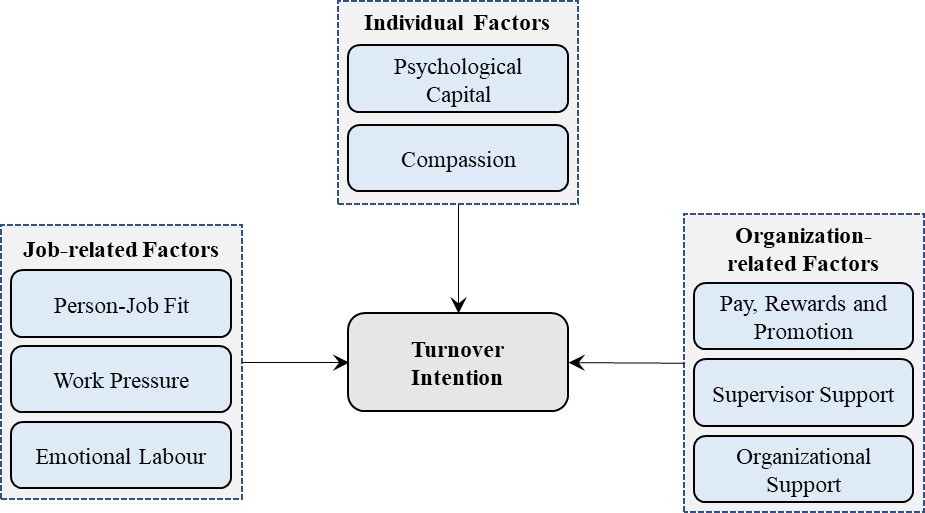 RESEARCH METHODOLOGYStudy AreaThe study was conducted in Ranga Reddy district in Telangana, India. Formerly known as Hyderabad Rural, this district comprises the area surrounding Hyderabad, the capital of Telangana, a southern state in India. Over the years, Telangana has consistently been one of the top five states with the highest MFI penetration (~14 per cent of the female population and 7 per cent of the total population) (Champatiray et al., 2012). There are 11 MFIs headquartered in Telangana, with hundreds of branches operating across all districts (Devi & Shaikh, 2017), of which Ranga Reddy district is one of the most densely populated and backward districts. With a population of 25 lakhs, ~42 per cent of whom are rural, this district is a major utiliser and beneficiary of microfinance services. Since all leading MFIs have branches with hundreds of employees providing microfinance services in Ranga Reddy district, it is an appropriate sampling site for this study. Sampling ProcedureThe study sample consisted of employees from five top MFIs operating in Ranga Reddy district, i.e., Bharat Financial Inclusion Ltd (BFIL), Spandana Sphoorty Financial Ltd (SSFL), Share Microfin Ltd (SML), Asmitha Microfin Ltd (AML) and Bhartiya Samruddhi Finance Ltd (BFSL). The respondents were selected using the convenience sampling technique based on their consent and convenience. Data Collection ToolA structured questionnaire was designed to capture the employees’ turnover intention and hypothesised determinants. The constructs investigated herein were measured using popular established scales from existing literature and modified to suit this study context. Two university professors and MFI managers assessed the scale content validity, which involved checking the items’ relevance and eliminating inappropriate and redundant items.  MeasuresWe measured psychological capital using six items adapted from Luthans et al. (2007). Compassion was measured using four items derived from the compassion dimension of the public service motivation scale (Perry, 1996). Person-job fit was evaluated using Saks and Ashforth’s (1997) four-item scale. Work pressure was assessed using four items developed by the researcher specifically for MFI employees. The four emotional dissonance items from the emotion work scale developed by Zapf et al. (1999) were used to measure emotional labour. Satisfaction with pay, rewards, and promotion was assessed using financial benefits items from Uddin et al. (2020). Supervisor support and organisational support were measured using six items from the job content survey (Karasek et al., 1998) and the perceived organisational support scale (Eisenberger et al., 2002). All items were measured using the 5-point Likert scale (1-strongly disagree to 5-strongly agree). To gauge the employees’ definite possibility of quitting, the turnover intention was measured using a single item: “I am planning to quit my job in the near future,” involving a binary yes or no response. The list of measures with scale items used in this study is presented in Appendix. The researcher conducted an email survey where the link to the self-report questionnaire was sent to nine branch managers of the five MFIs considered in this study. The managers shared the survey with their employees, and those interested filled out the questionnaire. Overall, 159 valid responses were obtained, which were used for further analysis. ANALYSIS AND INTERPRETATIONThe data analysis was carried out using SPSS Statistics v26, which involved descriptive statistics, psychometric assessment of the construct scales, and logistic regression to validate the hypothesised conceptual framework. Descriptive StatisticsThe frequency analysis summarising the profile of the respondents is presented in Table 2. The sample consisted of only 21.4 per cent female employees, reflecting the ground reality of the gender gap in employment in MFIs. Despite the proven effectiveness of female leaders and staff in enhancing the performance of MFIs, there is low female representation in the workforce due to the challenging job nature and work environment (Nourani et al., 2021). A study of 104 Indian MFIs by Ghosh and Guha (2019) confirmed this gender gap at all levels and found that women constituted on average, 23 per cent of top management (board of directors), 8 per cent of middle management (managers/supervisors) and 11.7 per cent of lower management (staff). The sample distribution also showed that almost 92 per cent of the respondents were below 51 years of age. In terms of income, only 7.5 per cent of the respondents earned above Rs.50,000/month, which is consistent with the compensation statistics of MFIs, indicating a lower average salary compared to other industries (Microfinance Compensation Study, 2020).Table 2 Profile of the RespondentsThe frequency analysis result (refer to Figure 2) also showed that 74 respondents (46.5 per cent) often thought about quitting their job, a significantly high proportion indicating severe job dissatisfaction and withdrawal predisposition among employees working in MFIs.Figure 2 Distribution of Respondents based on their Turnover IntentionThe overall mean values of the determinants presented in Table 3 showed that the respondents perceived very high work pressure (4.21) and emotional labour (3.33) in their job at MFIs. They were not satisfied with the pay, rewards, and promotion opportunities (1.95) and received dismal supervisor (2.02) and organisational support (2.90), indicating poor HR management in MFIs. The independent sample t-test was conducted to analyse differences in determinants based on the respondents’ turnover intention. The results presented in Table 3 revealed significant differences across all determinants except compassion. The respondents who intended to quit exhibited lower psychological capital and perceived lower person-job fit, financial benefits, supervisor, and organisational support. They also experienced higher work pressure and emotional labour in their jobs compared to those who did not intend to quit.Table 3 Testing Differences in Determinants based on Respondents’ Turnover IntentionPsychometric Assessment of Adopted ScalesExploratory factor analysis (EFA) and Confirmatory factor analysis (CFA) were used to assess the factor structure and construct validity of the scales adopted in this study (Hair et al., 2006; Nunnally & Bernstein, 1994). The EFA of 39 scale items carried out using the principal components method and varimax rotation revealed an eight-factor structure where six items with low factor loadings (<0.4) or high cross-loadings (>0.4) were eliminated (Hair et al., 2006). The remaining items were again subjected to EFA, which yielded an eight-factor structure with 33 items. The factor solution explained 82.1 per cent of the variance in the data and exhibited a KMO measure of sampling adequacy of 0.789, indicating an adequate sample size for factor analysis. The convergent validity of the factor structure was assessed using Average Variance Extracted (AVE), Composite Reliability (CR), and Cronbach’s alpha reliability coefficient, as presented in Table 4. The AVE for the factors ranged from 0.522 to 0.787, which was above the prescribed threshold of 0.5. The CR estimates ranged from 0.813 to 0.928, and Cronbach’s alpha varied from 0.824 to 0.944, which was above the acceptable limit of 0.7 (Fornell & Larcker, 1981; Hair et al., 2006; Nunnally & Bernstein, 1994). Since all measures were above the recommended levels, the factors/constructs exhibited adequate reliability and convergent validity.Table 4 Exploratory Factor Analysis – Convergent Validity ResultsThe discriminant validity was assessed by comparing the AVEs and inter-factor correlations. As presented in Table 5, the factors/constructs possessed adequate discriminant validity since the square root of AVE estimates of the factors were higher than the corresponding correlations with other factors (Fornell & Larcker, 1981). Table 5 Exploratory Factor Analysis – Discriminant ValidityNote. Diagonal elements in bold are sq root of AVE estimates; non-diagonal elements are correlation coefficientsThe next step was CFA, which further validated the psychometric properties of the scales. A measurement model comprising eight factors with 33 items obtained from EFA was built and estimated using the maximum likelihood (ML) method in SPSS AMOS v26. The evaluation of model fit using fit indices (χ2(467) = 1497.39, p = .000; GFI = .886; AGFI = .823; CFI = .905; NFI = .842; IFI = .907; SRMR = .05; RMSEA = .067) indicated an acceptable model fit (Schermelleh-Engel et al., 2003). The reliability and validity tests were conducted similarly to EFA, and all measures, i.e., factor loadings, AVE, and CR estimates, were above the recommended levels. Thus, the measurement scales adopted for this study’s eight constructs (determinants) exhibited adequate validity and reliability. After assessing the psychometric properties of the scales, the responses of corresponding scale items were averaged to produce combined scores for each determinant which were used for subsequent analysis.Binary Logistic Regression AnalysisThe binary logistic regression was performed to validate the hypothesised determinants of the turnover intention of employees working in MFIs. The dependent variable was a binary response (yes/no) indicating the employees’ intention to quit, whereas all hypothesised determinants were independent variables. The estimation results presented in Table 6 include estimated coefficients (β), odds ratio (eβ), and statistical significance (p-value) of independent variables. Regarding the goodness-of-fit measures, the model’s classification accuracy is 91.2 per cent, indicating that the model can correctly predict the outcome of 91.2 per cent of the cases, while Nagelkerke R Square is 0.772, signifying that the model fits the data well. Hosmer and Lemeshow Test is another way of testing overall model fit where the insignificant p-value (0.653) indicates a good fit.Table 6 Logistic Regression ResultsNote. Dependent variable: Turnover IntentionThe estimation results showed that seven out of eight hypothesised determinants were found to have a significant effect on respondents’ turnover intention since their p-value < 0.05. The hypothesis test results and crucial research implications are summarised in Table 7. Job-related factors (Hypothesis 3, 4, 5 validated)The job-related factors emerged as the most important predictors of respondents’ turnover intention. Work pressure influenced the most with a significant positive effect (eβ = 4.639), implying that for every unit increase in respondents’ work pressure, there is 4.64 times more likelihood of them intending to quit the job. Although there are no prior empirical studies on work pressure in MFIs, this finding is consistent with past research in the healthcare sector where higher work pressure directly influenced the employees’ turnover intentions (Hung et al., 2018; Li et al., 2019; Wen et al., 2018; Yang et al., 2017). Emotional labour also had a significant positive effect (eβ = 2.206), signifying that when respondents perceived higher emotional labour during their job, they were more likely to quit. This result is highly conceivable regarding microfinance jobs which can be emotionally draining since it involves managing poor/underprivileged clients. This validation is also analogous to past findings on emotional labour across different industries (Lee, 2019; Zito et al., 2018). Person-job fit was found to have a significant negative effect (eβ = 0.159) on respondents’ turnover intention indicating that when respondents perceived better job fit, they had lower turnover intention. This result corresponds with past studies on person-job fit, which established that employees’ perception of job compatibility increases job satisfaction and tenure (Avey et al., 2010; Islam et al., 2019; Kwon & Kang, 2019).Individual factors (Hypothesis 1 validated; Hypothesis 2 rejected) Psychological capital significantly negatively affects (eβ = 0.049) respondents’ turnover intentions. It corroborates past research on psychological capital as employees’ inherent or nurtured capability, which acts as a deterrent to their quitting behaviour (Çelik, 2018; Dhiman & Arora, 2018). However, compassion did not significantly affect respondents’ turnover intentions. The rationale that higher compassion among MFI employees will diminish their turnover intention did not hold. It might be because compassionate and caring employees often face moral and ethical dilemmas, making them feel stressed and powerless in MFIs’ emotionally hostile working conditions dealing with poor/underprivileged people. Organisation-related factors (Hypothesis 6, 7, 8 validated)The organisation-related factors had a significant negative effect on respondents’ turnover intentions, where satisfaction with pay, rewards, and promotion had a higher impact (eβ = 0.046), followed by supervisor support (eβ = 0.060) and organisational support (eβ = 0.095). Analogous to past research in other industries (Hassan, 2014; Joseph et al., 2007; Kim, 2005), this study substantiated financial benefits and recognition as one of the most influential factors affecting employee turnover in MFIs. The results also validated the importance of the employee-employer relationship (Eisenberger et al., 2002; Ngo-Henha, 2017; Rhoades & Eisenberger, 2002), asserting that social support and interrelationships at the workplace, specifically with supervisor, top management, and organisation as a whole determine employees’ turnover intentions.Table 7 Summary of Hypothesis Test Results and Research ImplicationsCONCLUSION AND RECOMMENDATIONSThis study, a first-of-its-kind to explore the turnover intention of employees working in Indian MFIs, found that 46.5 per cent of the respondents often thought about quitting their job, indicating their grave dissatisfaction with HR management practices in their organisation. The study also identified various individual, job-related and organisation-related factors that directly influenced respondents’ turnover intention. The results offer numerous theoretical and managerial implications, as presented in Table 7. The bottom line is that although MFIs provide financial services to the poor to help them improve their economic stability and standard of living, which may sound like social welfare/service, it is ultimately a business run by a private enterprise. MFIs have funding support from investors, donors, and government subsidies, but they will not reinvest or continue in the business if it fails to provide the expected returns. Hence, to maintain their profitability and longevity, MFIs need to focus on developing, training, and retaining their most indispensable asset, i.e., human resources that form the critical link between the clients and the institution. This study helped shed some light on the employees’ turnover intentions in MFIs and suggested appropriate recommendations. Effective Recruitment, Selection and TrainingIn highly labour-intensive and service-oriented MFI jobs, recruitment of suitable employees is of utmost importance as their inherent attributes play a vital role in determining turnover intention. Since employees with higher psychological capital and better fit can perform better and sustain longer, the HR department should recruit and train the right employees for the right job. Appropriate personality, psychological capacity, and stress tests should be part of the hiring process, and complete job design information (duties, responsibilities, qualifications, and work environment) must be provided to the employees to accurately perceive their job compatibility. Besides, emotional intelligence (EI) assessment must be conducted during recruitment since employees with high EI have good emotion regulation and social networking skills making it easier to manage emotionally laborious tasks such as client interaction, motivation, and debt recovery. The lower/field level employees should also undergo regular mental capacity and EI training to improve their emotional labour and stress management skills. Job rotation must be mandatory for field employees who can switch between fieldwork and desk jobs to break the monotony, diversify the workload and acquire multiple skills. The top management can solve most HR challenges through effective recruitment and training practices.Bottom-up Approach to determine Workload and Targets Employees’ job in MFIs, especially at the field level, is inherently stressful and face considerable work pressure and emotional labour in their day-to-day work dealing with poor clients. The top management and supervisors need to assign optimal workloads and manageable deadlines to the employees to reduce their daily work stress since accrued pressure over time can certainly lead to higher attrition. Work targets should not be determined only through a top-bottom approach. They should be realistic and systematically designed for different tasks such as client acquisition, loan disbursement, debt collection, etc. The managers should consult their subordinates and mutually determine work targets to enhance their engagement and commitment. Equitable CompensationLike any other industry, financial benefits determine the longevity of employees in MFIs. However, the attrition rate in MFIs is almost double, primarily due to poor compensation and incentives compared to other sectors, especially for lower management employees. Citing high operating costs, MFIs offer very low salaries causing continuous attrition, which in turn results in direct and indirect turnover costs turning into a vicious cycle (low salary  high turnover  attrition costs  low salary). In MFIs, human resource is the most important asset as well as the source of costs. To retain efficient employees and reduce attrition costs, it is criticla to offer a competitive salary in addition to timely rewards, performance-based incentives, salary increments, and promotion. The higher the financial benefits perceived by the employees, the higher their psychological motivation to perform better and stay longer, which eventually improves the sustainability of the organisation.Social Support at WorkplaceSocial support at the workplace has a positive influence on employees and the organisation in terms of strong interrelationships, better communication, performance, and feel like they belong, which reduces work stress and emotional exhaustion. The supervisors and organisation as a whole should support their employees by providing necessary logistic, financial and psychological resources, motivation, and recognition, besides showing care and concern for their well-being. Employees function on the principle of reciprocity, insinuating that only a healthy employee-employer relationship with mutual benefits and understanding can flourish and last longer. It is highly relevant for front-line employees in MFIs who handle the most workload and pressure but gets the least importance, compensation, and recognition. They often feel that they are easily replaceable and worthless. The supervisors and management should give them due respect and acknowledge their hard work and contribution to diminish their withdrawal behaviour. Retaining employees at this age is a mammoth task, and turnover, to some degree, is acceptable as a constructive change, but too much can crush the business. The magic mantra is to select and hold on to your best human resource by providing them with a perfect blend of adequate resources, financial benefits, recognition, career progression, and social and organisational support.LIMITATIONS AND FUTURE RESEARCH DIRECTIONSThis study was conducted using a smaller sample of employees working in MFIs in Ranga Reddy district, Telangana. Besides, the respondents were selected using convenience sampling, a non-probability sampling technique. Hence, necessary caution must be exercised before generalising the results to other regions and MFIs. The eight constructs considered as determinants in this study are based on the researcher’s literature review and research. In reality, there can be numerous other factors influencing employee turnover intentions, which is beyond the scope of this study.Future research can focus on validating the determinants of MFI employees’ turnover intentions from other Indian states and can further compare their turnover rates and determinants. Researchers can also test the effect of the determinants on actual turnover in MFIs. An in-depth attrition study can be conducted for different jobs in MFIs to understand better the differences in employees’ perceptions, challenges, and turnover to find job-specific solutions. REFERENCESAbraham, R. (1998). Emotional dissonance in organisations: Antecedents, consequences, and moderators. Genetic, Social, and General Psychology Monographs, 124(2), 229. https://doi.org/10.1108/01437739810210185  Adams, J. S. (1963). Towards an understanding of inequity. The Journal of Abnormal and Social Psychology, 67(5), 422-436. https://doi.org/10.1037/h0040968 Akgunduz, Y., & Eryilmaz, G. (2018). Does turnover intention mediate the effects of job insecurity and co-worker support on social loafing?. International Journal of Hospitality Management, 68, 41-49. https://doi.org/10.1016/j.ijhm.2017.09.010 Akgunduz, Y., & Sanli, S. C. (2017). The effect of employee advocacy and perceived organisational support on job embeddedness and turnover intention in hotels. Journal of Hospitality and Tourism Management, 31, 118-125. https://doi.org/10.1016/j.jhtm.2016.12.002 Alam, S. (2015). Employee turnover in MFIs: Reasons & remedies. Munich Personal RePEc Archive, Paper No. 68646. https://doi.org/10.2139/ssrn.2710258 Augustine, H. (2011). Causes of employee turnover in micro finance institutions in Tanzania. The case study of Presidential Trust Fund [Unpublished doctoral dissertation]. The Open University of Tanzania.Avey, J. B., Luthans, F., & Jensen, S. M. (2009). Psychological capital: A positive resource for combating employee stress and turnover. Human Resource Management, 48(5), 677-693. https://doi.org/10.1002/hrm.20294 Avey, J. B., Luthans, F., & Youssef, C. M. (2010). The additive value of positive psychological capital in predicting work attitudes and behaviors. Journal of Management, 36(2), 430-452. https://doi.org/10.1177/0149206308329961 Avey, J. B., Reichard, R. J., Luthans, F., & Mhatre, K. H. (2011). Meta‐analysis of the impact of positive psychological capital on employee attitudes, behaviors, and performance. Human Resource Development Quarterly, 22(2), 127-152. https://doi.org/10.1002/hrdq.20070 Bakker, A. B., & Demerouti, E. (2007). The job demands‐resources model: State of the art. Journal of Managerial Psychology, 22(3), 309-328. https://doi.org/10.1108/02683940710733115 Belete, A. (2018). Turnover intention influencing factors of employees: An empirical work review. Journal of Entrepreneurship & Organization Management, 7(3), 1000253. https://doi.org/10.4172/2169-026x.1000253 Berisha, G., & Lajçi, R. (2020). Fit to last? Investigating how person-job fit and person-organisation fit affect turnover intention in the retail context. Organisations and Markets in Emerging Economies, 11(2), 407-428. https://doi.org/10.15388/omee.2020.11.40 Bhayo, A. R., Shah, N., & Chachar, A. A. (2017). The impact of interpersonal conflict and job stress on employees’ turnover intention. International Research Journal of Arts & Humanities, 45, 179-190.Bright, L. (2008). Does public service motivation really make a difference on the job satisfaction and turnover intentions of public employees?. The American Review of Public Administration, 38(2), 149-166. https://doi.org/10.1177/0275074008317248 Caldwell, D. F., & O’Reilly, C. A. (1990). Measuring person-job fit with a profile-comparison process. Journal of Applied Psychology, 75(6), 648-657. https://doi.org/10.1037/0021-9010.75.6.648 Carmeli, A., & Weisberg, J. (2006). Exploring turnover intentions among three professional groups of employees. Human Resource Development International, 9(2), 191-206. https://doi.org/10.1080/13678860600616305Çelik, M. (2018). The effect of psychological capital level of employees on workplace stress and employee turnover intention. Innovar, 28(68), 67-75. https://doi.org/10.15446/innovar.v28n68.70472 Champatiray, A. K., Agarwal, P., & Sadhu, S. (2012). Map of Microfinance Distribution in India. https://www.ifmrlead.org/cmf/wp-content/uploads/2012/02/Updated_Final_Report_Map_of_Microfinance_Report_CMF_June27.pdfChatterjee, P., & Kumar, P. (2018). Microfinance sector in India. Parliament report, Government of India. http://164.100.47.193/Refinput/New_Reference_Notes/English/Micro%20Finance%20Sector%20in%20India.pdfChiat, L. C., & Panatik, S. A. (2019). Perceptions of employee turnover intention by Herzberg’s motivation-hygiene theory: A systematic literature review. Journal of Research in Psychology, 1(2), 10-15. https://doi.org/10.31580/jrp.v1i2.949 Cook, K. S., Cheshire, C., Rice, E. R., & Nakagawa, S. (2013). Social exchange theory. Handbook of Social Psychology, 61-88. https://doi.org/10.1007/978-94-007-6772-0_3 Deloitte. (2020). Workforce and increment trends survey, 2020. Deloitte India. https://www2.deloitte.com/content/dam/Deloitte/in/Documents/strategy/in-consulting-workforce-and-increment-trends-survey-noexp.pdfDevi, P. S., & Shaikh, M. A. (2017). Risk management practices of select microfinance institutions in Telangana state, India. International Journal of Economics and Management Systems, 2, 17-26.Dhiman, N., & Arora, N. (2018). Exploring the relationship of psycap and turnover intentions: A study among health professionals. Amity Business Review, 19(1), 106-118. https://amity.edu/abs/abr/pdf/ABR-Vol-19-No-1/10.pdfDutton, J. E., Workman, K. M., & Hardin, A. E. (2014). Compassion at work. Annual Review of Organizational Psychology and Organizational Behavior, 1(1), 277-304. https://doi.org/10.1146/annurev-orgpsych-031413-091221 Eisenberger, R., Stinglhamber, F., Vandenberghe, C., Sucharski, I. L., & Rhoades, L. (2002). Perceived supervisor support: Contributions to perceived organisational support and employee retention. Journal of Applied Psychology, 87(3), 565-573. https://doi.org/10.1037/0021-9010.87.3.565 Fornell, C., & Larcker, D. F. (1981). Evaluating structural equation models with unobservable variables and measurement error. Journal of Marketing Research, 18(1), 39-50. https://doi.org/10.2307/3151312 Ghosh, C., & Guha, S. (2019). Role of gender on the performance of Indian microfinance institutions. Gender in Management: An International Journal. 34(6), 429-443. https://doi.org/10.1108/GM-03-2019-0036Hair, J. F., Black, W. C., Babin, B. J., Anderson, R. E., & Ronald, L. T. (2006). Multivariate data analysis (6th ed.). Prentice Hall. https://doi.org/10.12691/ajams-4-6-3Hassan, R. (2014). Factors influencing turnover intention among technical employees in Information technology organisation: A Case of XYZ (M) SDN. BHD. International Journal of Arts and Commerce, 3(9), 120-137.Hochschild, A. R. (1983). Social constructionist and positivist approaches to the sociology of emotions. American Journal of Sociology, 89(2), 432-34. https://doi.org/10.1086/227874 Holtom, B. C., Mitchell, T. R., Lee, T. W., & Eberly, M. B. (2008). 5 turnover and retention research: a glance at the past, a closer review of the present, and a venture into the future. Academy of Management Annals, 2(1), 231-274. https://doi.org/10.5465/19416520802211552 Hung, L. M., Lee, Y. S., & Lee, D. C. (2018). The moderating effects of salary satisfaction and working pressure on the organisational climate, organisational commitment to turnover intention. International Journal of Business & Society, 19(1), 103-116.Islam, T., Ahmad, R., Ahmed, I., & Ahmer, Z. (2019). Police work-family nexus, work engagement and turnover intention: Moderating role of person-job-fit. Policing: An International Journal, 42(5), 739-750. https://doi.org/10.1108/pijpsm-09-2018-0138 Jayadev, M., & Rao, R. N. (2012). Financial resources of the microfinance sector: Securitisation deals–Issues and challenges Interview with the MFIs Grameen Koota and Equitas. IIMB Management Review, 24(1), 28-39. https://doi.org/10.1016/j.iimb.2012.01.008 Jha, J. K., & Singh, M. (2015). Human resource & social challenges faced by microfinance in India: A framework. The Indian Journal of Industrial Relations, 50(3), 494-504.Jha, S. (2009). Determinants of employee turnover intentions: A review. Management Today, 9(2), 26-33.Joseph, D., Ng, K. Y., Koh, C., & Ang, S. (2007). Turnover of information technology professionals: a narrative review, meta-analytic structural equation modeling, and model development. MIS Quarterly, 547-577. https://doi.org/10.2307/25148807 Kalidass, A., & Bahron, A. (2015). The relationship between perceived supervisor support, perceived organisational support, organisational commitment and employee turnover intention. International Journal of Business Administration, 6(5), 82-89. https://doi.org/10.5430/ijba.v6n5p82 Karasek, R., Brisson, C., Kawakami, N., Houtman, I., Bongers, P., & Amick, B. (1998). The Job Content Questionnaire (JCQ): an instrument for internationally comparative assessments of psychosocial job characteristics. Journal of Occupational Health Psychology, 3(4), 322-355. https://doi.org/10.1037/1076-8998.3.4.322 Kim, J. (2015). What increases public employees’ turnover intention? Public Personnel Management, 44(4), 496-519. https://doi.org/10.1177/0091026015604447 Kim, S. (2005). Factors affecting state government information technology employee turnover intentions. The American Review of Public Administration, 35(2), 137-156. https://doi.org/10.1177/0275074004273150 Kim, T. T., Karatepe, O. M., Lee, G., Lee, S., Hur, K., & Xijing, C. (2017). Does hotel employees’ quality of work life mediate the effect of psychological capital on job outcomes?. International Journal of Contemporary Hospitality Management, 29(6), 1638-1657. https://doi.org/10.1108/ijchm-04-2016-0224 Kristof‐Brown, A. L., Zimmerman, R. D., & Johnson, E. C. (2005). Consequences of individuals’ fit at work: A meta‐analysis of person–job, person–organisation, person–group, and person–supervisor fit. Personnel Psychology, 58(2), 281-342. https://doi.org/10.1111/j.1744-6570.2005.00672.x Kwon, J. O., & Kang, J. M. (2019). The effect of person-environment fit (person-job fit, person-organisation fit, person-supervisor fit) and job embeddedness on turnover intention in clinical nurses. Journal of the Korea Convergence Society, 10(3), 307-317. https://doi.org/10.15207/JKCS.2019.10.3.307Lee, Y. H. (2019). Emotional labor, teacher burnout, and turnover intention in high-school physical education teaching. European Physical Education Review, 25(1), 236-253. https://doi.org/10.1177/1356336x17719559 Li, B., Li, Z., & Wan, Q. (2019). Effects of work practice environment, work engagement and work pressure on turnover intention among community health nurses: Mediated moderation model. Journal of Advanced Nursing, 75(12), 3485-3494. https://doi.org/10.1111/jan.14130 Liu, B., Liu, J., & Hu, J. (2010). Person-organisation fit, job satisfaction, and turnover intention: An empirical study in the Chinese public sector. Social Behavior and Personality: An International Journal, 38(5), 615-625. https://doi.org/10.2224/sbp.2010.38.5.615 Luthans, F., Avolio, B. J., Avey, J. B., & Norman, S. M. (2007). Positive psychological capital: Measurement and relationship with performance and satisfaction. Personnel Psychology, 60(3), 541-572. https://doi.org/10.1111/j.1744-6570.2007.00083.x Madden, L., Mathias, B. D., & Madden, T. M. (2015). In good company. Management Research Review, 38(3), 242-263. https://doi.org/10.1108/mrr-09-2013-0228 Memon, M. A., Salleh, R., & Baharom, M. N. R. (2015). Linking person-job fit, person-organisation fit, employee engagement and turnover intention: A three-step conceptual model. Asian Social Science, 11(2), 313. https://doi.org/10.5539/ass.v11n2p313 Microfinance Compensation Study. (2020). India microfinance compensation study 2020. Microfinance Institutions Network. https://mfinindia.org/assets/upload_image/publications/Studies/India%20Microfinance%20Compensation%20Study%202020.pdfMicrofinance Institutions Network. (2020). Issue 34 micrometer MFIN report. Microfinance Institutions Network.  https://mfinindia.org/assets/upload_image/publications_/34_Micrometer%20-%20Q1%20FY%202020-21.pdfMoon, T. W., Hur, W. M., Ko, S. H., Kim, J. W., & Yoo, D. K. (2015). Positive work‐related identity as a mediator of the relationship between compassion at work and employee outcomes. Human Factors and Ergonomics in Manufacturing & Service Industries, 26(1), 84-94. https://doi.org/10.1002/hfm.20615 Morris, J. A., & Feldman, D. C. (1996). The dimensions, antecedents, and consequences of emotional labor. Academy of Management Review, 21(4), 986-1010. https://doi.org/10.2307/259161 Naff, K. C., & Crum, J. (1999). Working for America: Does public service motivation make a difference?. Review of Public Personnel Administration, 19(4), 5-16. https://doi.org/10.1177/0734371x9901900402 Nagaraju, R. C., & Reddy, V. R. (2016). Operation, issues and challenges of microfinance in India. Indian Journal of Economics and Development, 4(9), 1-4.Ngo-Henha, P. E. (2017). A review of existing turnover intent theories. Journal of Economics and Management Engineering, 11(11), 2755-2762. https://doi.org/10.5281/zenodo.1316263Nourani, M., Mia, M. A., Saifullah, M. K., & Ahmad, N. H. (2021). Brain drain in microfinance institutions: the role of gender and organisational factors. Gender in Management: An International Journal. 37(3), 305-327. https://doi.org/10.1108/GM-04-2021-0092Nunnally, J., & Bernstein, I. H. (1994). Psychometric theory. McGraw Hill. Nyasunda, O. F., & Atambo, W. N. (2020). Influence of reward management on employee turnover in microfinance institutions in Kisii County, Kenya. International Journal of Social Sciences and Information Technology, 1, 1-8.Omam Consultants. (2021). Salary increment trend, 2021. Omam Consultants. http://www.omamcrd.com/Increment%20Trend%202021.pdfPark, J., & Min, H. K. (2020). Turnover intention in the hospitality industry: A meta-analysis. International Journal of Hospitality Management, 90, 102599. https://doi.org/10.1016/j.ijhm.2020.102599 Parvin, S. S., Hossain, B., Mohiuddin, M., & Cao, Q. (2020). Capital structure, financial performance, and sustainability of micro-finance institutions (MFIs) in Bangladesh. Sustainability, 12(15), 6222. http://dx.doi.org/10.3390/su12156222Perry, J. L. (1996). Measuring public service motivation: An assessment of construct reliability and validity. Journal of Public Administration Research and Theory, 6(1), 5-22. http://dx.doi.org/10.1093/oxfordjournals.jpart.a024303Perryer, C., Jordan, C., Firns, I., & Travaglione, A. (2010). Predicting turnover intentions: The interactive effects of organisational commitment and perceived organisational support. Management Research Review, 33(9), 911-923. https://doi.org/10.1108/01409171011070323 Rhoades, L., & Eisenberger, R. (2002). Perceived organisational support: A review of the literature. Journal of Applied Psychology, 87(4), 698-714. https://doi.org/10.1037/0021-9010.87.4.698 Roe, R. A., & Zijlstra, F. R. (2000). Work pressure. Results of a conceptual and empirical analysis. Innovative Theories, Tools, and Practices in Work and Organisational Psychology, 8, 29-45. Sabitha, G. (2016). A study on micro finance in selected villages of Ranga Reddy district of Telangana state. International Journal of Innovative Technology and Research, 4(2), 2800-2808.Saks, A. M., & Ashforth, B. E. (1997). A longitudinal investigation of the relationships between job information sources, applicant perceptions of fit, and work outcomes. Personnel Psychology, 50(2), 395-426. https://doi.org/10.1111/j.1744-6570.1997.tb00913.x Sarker, D. (2013). Pressure on loan officers in microfinance institutions: An ethical perspective. Journal of Economics and Sustainable Development, 4(12), 84-88. https://doi.org/10.7176/jesd/4-12-84 Schermelleh-Engel, K., Moosbrugger, H., & Müller, H. (2003). Evaluating the fit of structural equation models: Tests of significance and descriptive goodness-of-fit measures. Methods of Psychological Research Online, 8(2), 23-74. Siu, O. L., Cheung, F., & Lui, S. (2015). Linking positive emotions to work well-being and turnover intention among Hong Kong police officers: The role of psychological capital. Journal of Happiness Studies, 16(2), 367-380. https://doi.org/10.1007/s10902-014-9513-8 Tett, R. P., & Meyer, J. P. (1993). Job satisfaction, organisational commitment, turnover intention, and turnover: Path analyses based on meta‐analytic findings. Personnel Psychology, 46(2), 259-293. https://doi.org/10.1111/j.1744-6570.1993.tb00874.x Uddin, M. N., Hamdan, H., Embi, N. A. C., Kassim, S., & Saad, N. B. M. (2020). Job satisfaction of female employees in microfinance institutions of Bangladesh. International Journal of Entrepreneurial Research, 3(1), 1-7. https://doi.org/10.31580/ijer.v3i1.925 Visconti, R. M. (2016). Microfinance vs. traditional banking in developing countries. International Journal of Financial Innovation in Banking, 1(1-2), 43-61. https://doi.org/10.1504/ijfib.2016.076613 Walsh, G., & Bartikowski, B. (2013). Employee emotional labour and quitting intentions: Moderating effects of gender and age. European Journal of Marketing, 47, 1213-1237. https://doi.org/10.1108/03090561311324291 Wen, T., Zhang, Y., Wang, X., & Tang, G. (2018). Factors influencing turnover intention among primary care doctors: A cross-sectional study in Chongqing, China. Human Resources for Health, 16(1), 10. https://doi.org/10.1186/s12960-018-0274-z Yang, H., Lv, J., Zhou, X., Liu, H., & Mi, B. (2017). Validation of work pressure and associated factors influencing hospital nurse turnover: A cross-sectional investigation in Shaanxi Province, China. BMC Health Services Research, 17(1), 112. https://doi.org/10.1186/s12913-017-2056-z Zapf, D., Vogt, C., Seifert, C., Mertini, H., & Isic, A. (1999). Emotion work as a source of stress: The concept and development of an instrument. European Journal of Work and Organizational Psychology, 8(3), 371-400. https://doi.org/10.1080/135943299398230 Zito, M., Emanuel, F., Molino, M., Cortese, C. G., Ghislieri, C., & Colombo, L. (2018). Turnover intentions in a call center: The role of emotional dissonance, job resources, and job satisfaction. PloS One, 13(2), e0192126. https://doi.org/10.1371/journal.pone.0192126 APPENDIXTable A Measures of constructs used in the studyNote. * Reverse codedKotha Saritha (Corresponding author) is an assistant professor at Ashoka Business School, Hyderabad, India, and is currently pursuing her PhD from Annamalai University, Tamil Nadu, India. She holds a Master of Business Administration (MBA) degree and has over 12 years of teaching experience with publications in various conferences and journals. Her research interests include human resource management, organisational behaviour, employee retention, workplace stress, and coping strategies.Dr. T. Sunitha is currently an assistant professor at the Department of Business Administration, Government Arts College for Women (AU), Pudukkottai, Tamil Nadu. She received her Master of Business Administration (MBA), Master of Philosophy (MPhil) in Business Administration and PhD from Annamalai University, Tamil Nadu, India. She has 12 years of teaching and research experience, with over 40 research articles published in various national and international journals. Her research interests include consumer behaviour, consumer risk perception, brand management, labour management and relationship management.TypeDeterminantsDefinitionIndividual factorsPsychological capital
(Avey et al., 2009; Luthans et al., 2007)an employee’s positive psychological state of development indicates their strength, psychological capacity, and motivational predisposition represented by four positive psychological constructs, i.e., efficacy, optimism, hope and resilienceIndividual factorsCompassion
(Dutton et al., 2014; Moon et al., 2015)an employee’s sympathetic consciousness of others’ suffering and the desire to alleviate it Job-related factorsPerson-job fit
(Caldwell & O’Reilly, 1990; Kristof-Brown et al., 2005)the congruence between an employee’s characteristics (skills, knowledge, goals, values) and job requirements Job-related factorsWork pressure 
(Roe & Zijlstra, 2000)an employee’s subjective state of tension associated with the current and/or anticipated execution of work tasksJob-related factorsEmotional labour
(Hochschild, 1983)a form of labour encompassing emotional management activities to display organizationally desired emotions at workOrganisation-related factorsPay, rewards, and promotion opportunitiesan employee’s perception of monetary and non-monetary benefits obtained for his contribution to workOrganisation-related factorsSupervisor support
(Eisenberger et al., 2002)the degree to which supervisors value the employees’ contributions and care for their well-beingOrganisation-related factorsOrganisational support
(Rhoades & Eisenberger, 2002)the extent to which employees experience favourable treatment from the organisationCharacteristicsNumber of RespondentsPercentageGenderMale12578.6%Female3421.4%Age<30 years4729.6%31-40 years5836.5%41-50 years4125.8%>50 years138.2%Income<Rs. 10K3723.3%Rs.10K - 25K6440.3%Rs.25K - 50K4628.9%>50K127.5%PositionField/front-line employee5333.3%Branch employee6540.9%Manager/Lead4125.8%MFIBharat Financial Inclusion Ltd (BFIL)4729.6%Spandana Sphoorty Financial Ltd (SSFL)3522.0%Share Microfin Ltd (SML)2817.6%Asmitha Microfin Ltd (AML)2616.4%Bhartiya Samruddhi Finance Ltd (BFSL)2314.5%Total159100%DeterminantsOverall Sample
(n=159)Turnover IntentionTurnover Intentiont-valueSig. 
(p-value)DeterminantsOverall Sample
(n=159)Yes
(n=74)No
(n=85)t-valueSig. 
(p-value)Individual factorsPsychological Capital3.583.383.81-3.6490.000Individual factorsCompassion2.912.832.98-0.7750.440Job-related factorsPerson-Job Fit3.032.643.37-8.2720.000Job-related factorsWork Pressure4.214.533.937.2990.000Job-related factorsEmotional Labour3.333.643.063.8970.000Organisation-related factorsPay, rewards & Recognition1.951.622.24-6.8690.000Organisation-related factorsSupervisor Support2.021.652.34-7.6290.000Organisation-related factorsOrganisational Support2.902.473.27-8.4650.000ConstructsItemsFactor LoadingsAverage Variance ExtractedComposite ReliabilityCronbach’s AlphaPsychological CapitalConfident in analysing problems to find the solution0.7020.5220.8130.824Psychological CapitalRecovering during setback at work0.7480.5220.8130.824Psychological CapitalAbility to manage difficulties at work0.8000.5220.8130.824Psychological CapitalOptimism during challenges at work0.6300.5220.8130.824CompassionMoved by the plight of underprivileged0.8860.7870.9170.879CompassionEmotional when seeing people in distress0.8880.7870.9170.879CompassionCompassion for people0.8870.7870.9170.879Person-Job FitKnowledge and skills match job requirements0.8650.7110.9080.930Person-Job FitThis job fulfills my needs0.8320.7110.9080.930Person-Job FitThis job is a good match for me0.8430.7110.9080.930Person-Job FitThis job enables me to do the work I want to do0.8330.7110.9080.930Work PressureWorking hours are long and inflexible0.7950.6640.8880.939Work PressureHuge workload with little time0.7830.6640.8880.939Work PressureUnrealistic expectations0.8400.6640.8880.939Work PressureUnmanageable pressure0.8400.6640.8880.939Emotional LabourSuppress my feelings at work0.8490.7630.9280.909Emotional LabourDisplay emotions contrary to inner feelings0.8380.7630.9280.909Emotional LabourDisplay positive emotions0.9050.7630.9280.909Emotional LabourForced to show certain feelings0.9000.7630.9280.909Financial BenefitsSalary based on performance0.7890.6730.9110.930Financial BenefitsRewards and incentives0.8180.6730.9110.930Financial BenefitsSalary increment0.8800.6730.9110.930Financial BenefitsPromotion opportunities0.7860.6730.9110.930Financial BenefitsSatisfaction with financial benefits0.8260.6730.9110.930Supervisor SupportConcerned about subordinates’ welfare0.8210.6710.8910.944Supervisor SupportHelpful at work0.7940.6710.8910.944Supervisor SupportGives credit for hard-work0.8220.6710.8910.944Supervisor SupportSupports in case of problems0.8390.6710.8910.944Organisational SupportCares about my well-being0.8020.6650.9080.942Organisational SupportCares about my work satisfaction0.8050.6650.9080.942Organisational SupportExtends help to perform better0.7950.6650.9080.942Organisational SupportFails to appreciate the extra effort0.8260.6650.9080.942Organisational SupportNot paying what I deserve0.8480.6650.9080.942ConstructsPsychological CapitalCompassionPerson-Job FitWork PressureEmotional LabourFinancial BenefitsSupervisor SupportOrganisational SupportPsychological Capital0.723Compassion0.0730.887Person-Job Fit-.378**0.0070.843Work Pressure.459**-0.041-.504**0.815Emotional Labour.186*0.065-.282**0.0960.874Financial Benefits-.450**-.175*.352**-.488**-.196*0.821Supervisor Support-.537**0.069.344**-.508**-0.074.444**0.819Organisational Support-.515**-0.075.442**-.450**-.164*.465**.567**0.815ConstructsEstimated Coefficients (β)Odds Ratio (eβ)Sig. (p value)Psychological Capital-3.0090.0490.000Compassion-0.2870.7500.243Person-Job Fit-1.8390.1590.002Work Pressure1.5344.6390.022Emotional Labour0.7912.2060.013Financial Benefits-3.0710.0460.001Supervisor Support-2.8080.0600.000Organisational Support-2.350.0950.000Constant2.55912.9280.000Goodness of fit measures% of correct classification91.2Nagelkerke R Square0.772Hosmer and Lemeshow Test5.9480.653HypothesisDeterminant of Turnover IntentionHypothesis Test ResultTheoretical ImplicationManagerial Implication/ RecommendationH1Psychological CapitalValidatedValidation of Job Demand-Resources theoryFor MFI jobs, employees’ psychological capital is a crucial personal resource essential to deal with job demands and stress, reducing the withdrawal intention. Psychological capacity, personality, attitude, and stress tests should be part of the hiring process in MFIs.H2CompassionNot validatedUnlike public service jobs, employees’ compassion trait does not affect turnover intention in the case of MFI jobs. -H3Person-Job FitValidatedValidation of Person-Environment Fit theoryFor MFI jobs, employees’ positive perception of their job fit is essential to improve job performance and longevity.Job compatibility assessment is essential during the hiring process to select the right employees.Applicants must be provided with complete job design information for an accurate perception of job compatibility.H4Work PressureValidatedValidation of Job Demand-Control-Support theoryHigher work pressure (high demands with low control and resources) induces stress and withdrawal behaviour.The bottom-up approach must be used by managers to set realistic targets.Employees must be consulted in determining work targets to improve their engagement and commitment.H5Emotional LabourValidatedValidation of Emotional labour – withdrawal behaviour relationship (Grandey’s model)High emotional labour at the workplace causes turnover among MFI employees.Emotional Intelligence (EI) assessment is essential during recruitment. Regular mental capacity and EI training can improve employees’ emotional labour management skills.H6Pay, Rewards, and PromotionValidatedValidation of Equity theory and Herzberg’s Motivation theoryFinancial benefits and recognition are the most important motivational factor for employee retention in MFIs.Employee compensation is considerably low in MFIs, specifically for lower and middle management. The financial benefits should be at par with other financial/banking institutions to reduce the high attrition rate.H7Supervisor SupportValidatedValidation of Theory of Organizational Equilibrium and Social Exchange theoryThe employee-employer relationship is governed by the rationale of reciprocity.The employee-employer relationship should be strengthened. Managers should ensure a fearless and friendly working environment through effective communication, transparency, motivation, care, and recognition.H8Organisational SupportValidatedValidation of Theory of Organizational Equilibrium and Social Exchange theoryThe employee-employer relationship is governed by the rationale of reciprocity.The employee-employer relationship should be strengthened. Managers should ensure a fearless and friendly working environment through effective communication, transparency, motivation, care, and recognition.VariablesMeasures/ItemsPsychological Capital (Luthans et al., 2007)I feel confident analysing a long-term problem to find a solution.Psychological Capital (Luthans et al., 2007)I feel confident helping to set targets/goals for myself.Psychological Capital (Luthans et al., 2007)If I find myself in a jam, I could think of many ways to get out of it.Psychological Capital (Luthans et al., 2007)When I have a setback at work, I have trouble recovering from it, moving on*Psychological Capital (Luthans et al., 2007)I usually manage difficulties one way or another during work.Psychological Capital (Luthans et al., 2007)I always look on the bright side of things during my work.Compassion (Perry, 1996) I am rarely moved by the plight of the underprivileged*Compassion (Perry, 1996) It is difficult to contain my feelings when I see people in distress.Compassion (Perry, 1996) I seldom think about the welfare of people whom I don’t know personally*Compassion (Perry, 1996) I have little compassion for people in need who are unwilling to take the first steps to help themselves*Person-Job Fit (Saks & Ashforth, 1997)My knowledge, skills and abilities match the requirements of the job.Person-Job Fit (Saks & Ashforth, 1997)This job fulfils my needs.Person-Job Fit (Saks & Ashforth, 1997)This job is a good match for me.Person-Job Fit (Saks & Ashforth, 1997)This job enables me to do the kind of work I want to do.Work Pressure (Self-created)The working hours are long and not flexible.Work Pressure (Self-created)I generally have a huge workload and very little time to complete it.Work Pressure (Self-created)I have to meet unrealistic expectations at work.Work Pressure (Self-created)The pressure at work is often unmanageable.Emotional Labour (Zapf et al., 1999)I often need to suppress my feelings at work.Emotional Labour (Zapf et al., 1999)I need to display emotions that do not correspond to my inner feelings.Emotional Labour (Zapf et al., 1999)I have to display positive emotions even while feeling indifferent.Emotional Labour (Zapf et al., 1999)I force myself to show certain feelings to get the job done.Satisfaction with Pay, Rewards and Promotion (Uddin et al., 2020)I get a salary raise based on my performance.Satisfaction with Pay, Rewards and Promotion (Uddin et al., 2020)My job is fairly evaluated by giving rewards and incentives.Satisfaction with Pay, Rewards and Promotion (Uddin et al., 2020)I am satisfied with my salary increment.Satisfaction with Pay, Rewards and Promotion (Uddin et al., 2020)There is an opportunity for promotion.Satisfaction with Pay, Rewards and Promotion (Uddin et al., 2020)I am satisfied with the overall financial benefits.Supervisor Support (Karasek et al., 1998)My supervisor is concerned about the welfare of subordinates.Supervisor Support (Karasek et al., 1998)My supervisor exposes me to hostility and conflict*Supervisor Support (Karasek et al., 1998)My supervisor helps get the job done.Supervisor Support (Karasek et al., 1998)My supervisor gives me credit for things I do well.Supervisor Support (Karasek et al., 1998)My supervisor backs me up if there is a problem.Supervisor Support (Karasek et al., 1998)My supervisor appreciates me.Organisational support (Eisenberger et al., 2002)My organisation cares about my well-being.Organisational support (Eisenberger et al., 2002)My organisation cares about my general satisfaction at work.Organisational support (Eisenberger et al., 2002)My organisation cares about my opinions.Organisational support (Eisenberger et al., 2002)My organisation is willing to extend help to perform my job to the best of my ability.Organisational support (Eisenberger et al., 2002)My organisation fails to appreciate any extra effort from me*Organisational support (Eisenberger et al., 2002)My organisation is unconcerned about paying me what I deserve*